关于加强对研究生公开发表成果管理的通知为切实加强学风建设，严格规范学术行为，根据《东南大学学生学术道德规范条例》，电气工程学院现对研究生公开发表论文、专利、软件著作权等成果提出如下要求：1、研究生指导教师应对其指导的研究生进行学术诚信教育和学术规范指导，对研究生公开发表的成果进行检查和审核。2、研究生作为论文作者之一且单位为东南大学时，研究生应填写《东南大学研究生发表论文原始稿件导师审核表》，导师签名同意后，在投稿前交给学院研究生秘书备案。3、研究生作为专利/软件著作权作者之一且单位为东南大学，但研究生导师不是第一作者时，研究生应填写《电气工程学院研究生发表专利、软著原始稿件导师审核表》，导师签名同意后，在投稿前交给学院研究生秘书备案。4、研究生秘书收到以上审核表时，在导师签名处加盖主管研究生工作副院长的签名章，并标注当天日期。审核表必须在投稿前备案，一律不准补办。5、在评奖、评优、申请学位时，研究生需提交成果投稿接收邮件或其他证明，学院将审查成果是否在投稿前完成备案，没有经过备案的成果一律视为无效。6、本通知将于2022年1月1日开始执行，之前已投稿的成果请于该日之前完成补办备案手续。电气工程学院    2021年12月2日  备注：请按通知中的要求填写相关表格（见下面两页附件），并同步完成在线备案（https://www.wenjuan.com/s/UZBZJvMR7M/#）。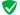 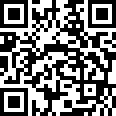 纸质表格集中收取时间：【每周周二】,请自行放入动力楼学院服务大厅5号柜台上的大信封里。若成果中有多位同学，则这几位同学的信息统一填在一张表格上。电气工程学院研究生发表专利、软著原始稿件导师审核表说明：1、各类研究生发表署名东南大学或导师姓名的专利/软著时，必须填写此表，否则，该论文在学位授予、申请奖学金时不予认可。2、此表一式三份，一份交由院系研究生秘书存档；一份由导师留存；一份由研究生自存，在论文答辩时与学位论文答辩申请表一起递交审核，并放档案材料袋保存。                                                               东南大学电气工程学院制表东南大学研究生发表论文原始稿件导师审核表说明：1、各类研究生发表署名东南大学或导师姓名的论文时，必须填写此表，否则，该论文在学位授予时不予认可。2、专业学位研究生必须经过企业导师、学校导师共同签章。3、此表一式三份，一份交由院系研究生秘书存档；一份由导师留存；一份由研究生自存，在论文答辩时与学位论文答辩申请表一起递交审核，并放档案材料袋保存。研究生申请答辩时发表论文名单须经过导师签字同意的论文才能列入，此发表论文清单请导师及院（系、所）共同把关审核。4、投稿人为导师、但有研究生署名的论文也须填写此表，此种情况研究生可不必在签名栏签字，导师在审核意见栏内对投稿情况予以说明。                                                                     东南大学研究生院制表研究生姓名研究生姓名学号研究生类型□博士 □硕士□博士 □硕士□博士 □硕士□博士 □硕士专    业专    业院（系、所）院（系、所）导师姓名导师姓名院（系、所）院（系、所）题目题目作 者 顺 序作 者 顺 序作 者 顺 序类型类型□专利 □软著投稿人申请费计划承担人申请费计划承担人申请费计划承担人申请费计划承担人内容摘要内容摘要内容摘要内容摘要内容摘要内容摘要内容摘要内容摘要内容摘要内容摘要内容摘要内容摘要关于专利、软著独创性声明1．本专利/软著主体部分由本人原创工作完成，引用他人文献及成果已在文中详细说明。论文中不包含未注明出处的其它人已经发表或撰写过的研究成果。2．本专利/软著由本人独立撰写，文责自负。3．本专利/软著为单一投稿，无一稿多投现象。4．本专利/软著被录用后的后继修改也遵守上述承诺。                                                           研究生签名                                                                         年    月    日关于专利、软著独创性声明1．本专利/软著主体部分由本人原创工作完成，引用他人文献及成果已在文中详细说明。论文中不包含未注明出处的其它人已经发表或撰写过的研究成果。2．本专利/软著由本人独立撰写，文责自负。3．本专利/软著为单一投稿，无一稿多投现象。4．本专利/软著被录用后的后继修改也遵守上述承诺。                                                           研究生签名                                                                         年    月    日关于专利、软著独创性声明1．本专利/软著主体部分由本人原创工作完成，引用他人文献及成果已在文中详细说明。论文中不包含未注明出处的其它人已经发表或撰写过的研究成果。2．本专利/软著由本人独立撰写，文责自负。3．本专利/软著为单一投稿，无一稿多投现象。4．本专利/软著被录用后的后继修改也遵守上述承诺。                                                           研究生签名                                                                         年    月    日关于专利、软著独创性声明1．本专利/软著主体部分由本人原创工作完成，引用他人文献及成果已在文中详细说明。论文中不包含未注明出处的其它人已经发表或撰写过的研究成果。2．本专利/软著由本人独立撰写，文责自负。3．本专利/软著为单一投稿，无一稿多投现象。4．本专利/软著被录用后的后继修改也遵守上述承诺。                                                           研究生签名                                                                         年    月    日关于专利、软著独创性声明1．本专利/软著主体部分由本人原创工作完成，引用他人文献及成果已在文中详细说明。论文中不包含未注明出处的其它人已经发表或撰写过的研究成果。2．本专利/软著由本人独立撰写，文责自负。3．本专利/软著为单一投稿，无一稿多投现象。4．本专利/软著被录用后的后继修改也遵守上述承诺。                                                           研究生签名                                                                         年    月    日关于专利、软著独创性声明1．本专利/软著主体部分由本人原创工作完成，引用他人文献及成果已在文中详细说明。论文中不包含未注明出处的其它人已经发表或撰写过的研究成果。2．本专利/软著由本人独立撰写，文责自负。3．本专利/软著为单一投稿，无一稿多投现象。4．本专利/软著被录用后的后继修改也遵守上述承诺。                                                           研究生签名                                                                         年    月    日关于专利、软著独创性声明1．本专利/软著主体部分由本人原创工作完成，引用他人文献及成果已在文中详细说明。论文中不包含未注明出处的其它人已经发表或撰写过的研究成果。2．本专利/软著由本人独立撰写，文责自负。3．本专利/软著为单一投稿，无一稿多投现象。4．本专利/软著被录用后的后继修改也遵守上述承诺。                                                           研究生签名                                                                         年    月    日关于专利、软著独创性声明1．本专利/软著主体部分由本人原创工作完成，引用他人文献及成果已在文中详细说明。论文中不包含未注明出处的其它人已经发表或撰写过的研究成果。2．本专利/软著由本人独立撰写，文责自负。3．本专利/软著为单一投稿，无一稿多投现象。4．本专利/软著被录用后的后继修改也遵守上述承诺。                                                           研究生签名                                                                         年    月    日关于专利、软著独创性声明1．本专利/软著主体部分由本人原创工作完成，引用他人文献及成果已在文中详细说明。论文中不包含未注明出处的其它人已经发表或撰写过的研究成果。2．本专利/软著由本人独立撰写，文责自负。3．本专利/软著为单一投稿，无一稿多投现象。4．本专利/软著被录用后的后继修改也遵守上述承诺。                                                           研究生签名                                                                         年    月    日关于专利、软著独创性声明1．本专利/软著主体部分由本人原创工作完成，引用他人文献及成果已在文中详细说明。论文中不包含未注明出处的其它人已经发表或撰写过的研究成果。2．本专利/软著由本人独立撰写，文责自负。3．本专利/软著为单一投稿，无一稿多投现象。4．本专利/软著被录用后的后继修改也遵守上述承诺。                                                           研究生签名                                                                         年    月    日关于专利、软著独创性声明1．本专利/软著主体部分由本人原创工作完成，引用他人文献及成果已在文中详细说明。论文中不包含未注明出处的其它人已经发表或撰写过的研究成果。2．本专利/软著由本人独立撰写，文责自负。3．本专利/软著为单一投稿，无一稿多投现象。4．本专利/软著被录用后的后继修改也遵守上述承诺。                                                           研究生签名                                                                         年    月    日关于专利、软著独创性声明1．本专利/软著主体部分由本人原创工作完成，引用他人文献及成果已在文中详细说明。论文中不包含未注明出处的其它人已经发表或撰写过的研究成果。2．本专利/软著由本人独立撰写，文责自负。3．本专利/软著为单一投稿，无一稿多投现象。4．本专利/软著被录用后的后继修改也遵守上述承诺。                                                           研究生签名                                                                         年    月    日导师审核意见（本人参与专利/软著研究工作情况、相关文献阅读情况、参考文献标注规范性及专利/软著原创性，是否同意研究生投稿或是否自主投稿）本人已审核专利/软著的原创性，论文中对他人的研究成果已做标注和引用；本人已确认该专利/软著无一稿多投现象；本专利/软著被录用后的后继修改也遵守上述承诺。                                                           导师签字                                                                           年    月    日导师审核意见（本人参与专利/软著研究工作情况、相关文献阅读情况、参考文献标注规范性及专利/软著原创性，是否同意研究生投稿或是否自主投稿）本人已审核专利/软著的原创性，论文中对他人的研究成果已做标注和引用；本人已确认该专利/软著无一稿多投现象；本专利/软著被录用后的后继修改也遵守上述承诺。                                                           导师签字                                                                           年    月    日导师审核意见（本人参与专利/软著研究工作情况、相关文献阅读情况、参考文献标注规范性及专利/软著原创性，是否同意研究生投稿或是否自主投稿）本人已审核专利/软著的原创性，论文中对他人的研究成果已做标注和引用；本人已确认该专利/软著无一稿多投现象；本专利/软著被录用后的后继修改也遵守上述承诺。                                                           导师签字                                                                           年    月    日导师审核意见（本人参与专利/软著研究工作情况、相关文献阅读情况、参考文献标注规范性及专利/软著原创性，是否同意研究生投稿或是否自主投稿）本人已审核专利/软著的原创性，论文中对他人的研究成果已做标注和引用；本人已确认该专利/软著无一稿多投现象；本专利/软著被录用后的后继修改也遵守上述承诺。                                                           导师签字                                                                           年    月    日导师审核意见（本人参与专利/软著研究工作情况、相关文献阅读情况、参考文献标注规范性及专利/软著原创性，是否同意研究生投稿或是否自主投稿）本人已审核专利/软著的原创性，论文中对他人的研究成果已做标注和引用；本人已确认该专利/软著无一稿多投现象；本专利/软著被录用后的后继修改也遵守上述承诺。                                                           导师签字                                                                           年    月    日导师审核意见（本人参与专利/软著研究工作情况、相关文献阅读情况、参考文献标注规范性及专利/软著原创性，是否同意研究生投稿或是否自主投稿）本人已审核专利/软著的原创性，论文中对他人的研究成果已做标注和引用；本人已确认该专利/软著无一稿多投现象；本专利/软著被录用后的后继修改也遵守上述承诺。                                                           导师签字                                                                           年    月    日导师审核意见（本人参与专利/软著研究工作情况、相关文献阅读情况、参考文献标注规范性及专利/软著原创性，是否同意研究生投稿或是否自主投稿）本人已审核专利/软著的原创性，论文中对他人的研究成果已做标注和引用；本人已确认该专利/软著无一稿多投现象；本专利/软著被录用后的后继修改也遵守上述承诺。                                                           导师签字                                                                           年    月    日导师审核意见（本人参与专利/软著研究工作情况、相关文献阅读情况、参考文献标注规范性及专利/软著原创性，是否同意研究生投稿或是否自主投稿）本人已审核专利/软著的原创性，论文中对他人的研究成果已做标注和引用；本人已确认该专利/软著无一稿多投现象；本专利/软著被录用后的后继修改也遵守上述承诺。                                                           导师签字                                                                           年    月    日导师审核意见（本人参与专利/软著研究工作情况、相关文献阅读情况、参考文献标注规范性及专利/软著原创性，是否同意研究生投稿或是否自主投稿）本人已审核专利/软著的原创性，论文中对他人的研究成果已做标注和引用；本人已确认该专利/软著无一稿多投现象；本专利/软著被录用后的后继修改也遵守上述承诺。                                                           导师签字                                                                           年    月    日导师审核意见（本人参与专利/软著研究工作情况、相关文献阅读情况、参考文献标注规范性及专利/软著原创性，是否同意研究生投稿或是否自主投稿）本人已审核专利/软著的原创性，论文中对他人的研究成果已做标注和引用；本人已确认该专利/软著无一稿多投现象；本专利/软著被录用后的后继修改也遵守上述承诺。                                                           导师签字                                                                           年    月    日导师审核意见（本人参与专利/软著研究工作情况、相关文献阅读情况、参考文献标注规范性及专利/软著原创性，是否同意研究生投稿或是否自主投稿）本人已审核专利/软著的原创性，论文中对他人的研究成果已做标注和引用；本人已确认该专利/软著无一稿多投现象；本专利/软著被录用后的后继修改也遵守上述承诺。                                                           导师签字                                                                           年    月    日导师审核意见（本人参与专利/软著研究工作情况、相关文献阅读情况、参考文献标注规范性及专利/软著原创性，是否同意研究生投稿或是否自主投稿）本人已审核专利/软著的原创性，论文中对他人的研究成果已做标注和引用；本人已确认该专利/软著无一稿多投现象；本专利/软著被录用后的后继修改也遵守上述承诺。                                                           导师签字                                                                           年    月    日研究生姓名研究生姓名学号研究生类型研究生类型□博士 □硕士 □专业学位硕士□博士 □硕士 □专业学位硕士□博士 □硕士 □专业学位硕士□博士 □硕士 □专业学位硕士□博士 □硕士 □专业学位硕士□博士 □硕士 □专业学位硕士□博士 □硕士 □专业学位硕士□博士 □硕士 □专业学位硕士专    业专    业院（系、所）院（系、所）院（系、所）导师姓名导师姓名院（系、所）院（系、所）院（系、所）论文题目论文题目预投稿杂志(会议)名称预投稿杂志(会议)名称预投稿杂志(会议)名称预投稿杂志(会议)名称预投稿杂志(会议)名称中文或外文稿件中文或外文稿件中文或外文稿件中文或外文稿件中文或外文稿件作 者 顺 序作 者 顺 序作 者 顺 序作 者 顺 序作 者 顺 序刊物级别刊物级别刊物级别刊物级别刊物(或会议)主办单位刊物(或会议)主办单位刊物(或会议)主办单位刊物(或会议)主办单位刊物(或会议)主办单位刊物(或会议)通讯地址刊物(或会议)通讯地址刊物(或会议)通讯地址刊物(或会议)通讯地址刊物(或会议)通讯地址投稿人版面费(或会议费)计划承担人版面费(或会议费)计划承担人版面费(或会议费)计划承担人版面费(或会议费)计划承担人版面费(或会议费)计划承担人版面费(或会议费)计划承担人版面费(或会议费)计划承担人版面费(或会议费)计划承担人内容摘要内容摘要内容摘要内容摘要内容摘要内容摘要内容摘要内容摘要内容摘要内容摘要内容摘要内容摘要内容摘要内容摘要内容摘要内容摘要内容摘要内容摘要内容摘要内容摘要论文受基金资助的基金项目情况（若论文中加注基金资助说明时才须填写此栏）论文受基金资助的基金项目情况（若论文中加注基金资助说明时才须填写此栏）论文受基金资助的基金项目情况（若论文中加注基金资助说明时才须填写此栏）序号项目名称项目名称项目名称项目名称项目编号项目编号项目编号项目类型(来源)项目类型(来源)起止年月起止年月起止年月项目负责人项目负责人本人是否为项目组成员本人是否为项目组成员论文受基金资助的基金项目情况（若论文中加注基金资助说明时才须填写此栏）论文受基金资助的基金项目情况（若论文中加注基金资助说明时才须填写此栏）论文受基金资助的基金项目情况（若论文中加注基金资助说明时才须填写此栏）论文受基金资助的基金项目情况（若论文中加注基金资助说明时才须填写此栏）论文受基金资助的基金项目情况（若论文中加注基金资助说明时才须填写此栏）论文受基金资助的基金项目情况（若论文中加注基金资助说明时才须填写此栏）论文受基金资助的基金项目情况（若论文中加注基金资助说明时才须填写此栏）论文受基金资助的基金项目情况（若论文中加注基金资助说明时才须填写此栏）论文受基金资助的基金项目情况（若论文中加注基金资助说明时才须填写此栏）关于论文独创性声明（对导师自主投稿的论文研究生不必在此签名）1．本论文主体部分由本人原创工作完成，引用他人文献及成果已在文中详细说明。论文中不包含未注明出处的其它人已经发表或撰写过的研究成果。2．本论文由本人独立撰写，文责自负。3．本论文为单一投稿，无一稿多投现象。4．本论文被录用后的后继修改也遵守上述承诺。                                                           研究生签名                                                                         年    月    日关于论文独创性声明（对导师自主投稿的论文研究生不必在此签名）1．本论文主体部分由本人原创工作完成，引用他人文献及成果已在文中详细说明。论文中不包含未注明出处的其它人已经发表或撰写过的研究成果。2．本论文由本人独立撰写，文责自负。3．本论文为单一投稿，无一稿多投现象。4．本论文被录用后的后继修改也遵守上述承诺。                                                           研究生签名                                                                         年    月    日关于论文独创性声明（对导师自主投稿的论文研究生不必在此签名）1．本论文主体部分由本人原创工作完成，引用他人文献及成果已在文中详细说明。论文中不包含未注明出处的其它人已经发表或撰写过的研究成果。2．本论文由本人独立撰写，文责自负。3．本论文为单一投稿，无一稿多投现象。4．本论文被录用后的后继修改也遵守上述承诺。                                                           研究生签名                                                                         年    月    日关于论文独创性声明（对导师自主投稿的论文研究生不必在此签名）1．本论文主体部分由本人原创工作完成，引用他人文献及成果已在文中详细说明。论文中不包含未注明出处的其它人已经发表或撰写过的研究成果。2．本论文由本人独立撰写，文责自负。3．本论文为单一投稿，无一稿多投现象。4．本论文被录用后的后继修改也遵守上述承诺。                                                           研究生签名                                                                         年    月    日关于论文独创性声明（对导师自主投稿的论文研究生不必在此签名）1．本论文主体部分由本人原创工作完成，引用他人文献及成果已在文中详细说明。论文中不包含未注明出处的其它人已经发表或撰写过的研究成果。2．本论文由本人独立撰写，文责自负。3．本论文为单一投稿，无一稿多投现象。4．本论文被录用后的后继修改也遵守上述承诺。                                                           研究生签名                                                                         年    月    日关于论文独创性声明（对导师自主投稿的论文研究生不必在此签名）1．本论文主体部分由本人原创工作完成，引用他人文献及成果已在文中详细说明。论文中不包含未注明出处的其它人已经发表或撰写过的研究成果。2．本论文由本人独立撰写，文责自负。3．本论文为单一投稿，无一稿多投现象。4．本论文被录用后的后继修改也遵守上述承诺。                                                           研究生签名                                                                         年    月    日关于论文独创性声明（对导师自主投稿的论文研究生不必在此签名）1．本论文主体部分由本人原创工作完成，引用他人文献及成果已在文中详细说明。论文中不包含未注明出处的其它人已经发表或撰写过的研究成果。2．本论文由本人独立撰写，文责自负。3．本论文为单一投稿，无一稿多投现象。4．本论文被录用后的后继修改也遵守上述承诺。                                                           研究生签名                                                                         年    月    日关于论文独创性声明（对导师自主投稿的论文研究生不必在此签名）1．本论文主体部分由本人原创工作完成，引用他人文献及成果已在文中详细说明。论文中不包含未注明出处的其它人已经发表或撰写过的研究成果。2．本论文由本人独立撰写，文责自负。3．本论文为单一投稿，无一稿多投现象。4．本论文被录用后的后继修改也遵守上述承诺。                                                           研究生签名                                                                         年    月    日关于论文独创性声明（对导师自主投稿的论文研究生不必在此签名）1．本论文主体部分由本人原创工作完成，引用他人文献及成果已在文中详细说明。论文中不包含未注明出处的其它人已经发表或撰写过的研究成果。2．本论文由本人独立撰写，文责自负。3．本论文为单一投稿，无一稿多投现象。4．本论文被录用后的后继修改也遵守上述承诺。                                                           研究生签名                                                                         年    月    日关于论文独创性声明（对导师自主投稿的论文研究生不必在此签名）1．本论文主体部分由本人原创工作完成，引用他人文献及成果已在文中详细说明。论文中不包含未注明出处的其它人已经发表或撰写过的研究成果。2．本论文由本人独立撰写，文责自负。3．本论文为单一投稿，无一稿多投现象。4．本论文被录用后的后继修改也遵守上述承诺。                                                           研究生签名                                                                         年    月    日关于论文独创性声明（对导师自主投稿的论文研究生不必在此签名）1．本论文主体部分由本人原创工作完成，引用他人文献及成果已在文中详细说明。论文中不包含未注明出处的其它人已经发表或撰写过的研究成果。2．本论文由本人独立撰写，文责自负。3．本论文为单一投稿，无一稿多投现象。4．本论文被录用后的后继修改也遵守上述承诺。                                                           研究生签名                                                                         年    月    日关于论文独创性声明（对导师自主投稿的论文研究生不必在此签名）1．本论文主体部分由本人原创工作完成，引用他人文献及成果已在文中详细说明。论文中不包含未注明出处的其它人已经发表或撰写过的研究成果。2．本论文由本人独立撰写，文责自负。3．本论文为单一投稿，无一稿多投现象。4．本论文被录用后的后继修改也遵守上述承诺。                                                           研究生签名                                                                         年    月    日关于论文独创性声明（对导师自主投稿的论文研究生不必在此签名）1．本论文主体部分由本人原创工作完成，引用他人文献及成果已在文中详细说明。论文中不包含未注明出处的其它人已经发表或撰写过的研究成果。2．本论文由本人独立撰写，文责自负。3．本论文为单一投稿，无一稿多投现象。4．本论文被录用后的后继修改也遵守上述承诺。                                                           研究生签名                                                                         年    月    日关于论文独创性声明（对导师自主投稿的论文研究生不必在此签名）1．本论文主体部分由本人原创工作完成，引用他人文献及成果已在文中详细说明。论文中不包含未注明出处的其它人已经发表或撰写过的研究成果。2．本论文由本人独立撰写，文责自负。3．本论文为单一投稿，无一稿多投现象。4．本论文被录用后的后继修改也遵守上述承诺。                                                           研究生签名                                                                         年    月    日关于论文独创性声明（对导师自主投稿的论文研究生不必在此签名）1．本论文主体部分由本人原创工作完成，引用他人文献及成果已在文中详细说明。论文中不包含未注明出处的其它人已经发表或撰写过的研究成果。2．本论文由本人独立撰写，文责自负。3．本论文为单一投稿，无一稿多投现象。4．本论文被录用后的后继修改也遵守上述承诺。                                                           研究生签名                                                                         年    月    日关于论文独创性声明（对导师自主投稿的论文研究生不必在此签名）1．本论文主体部分由本人原创工作完成，引用他人文献及成果已在文中详细说明。论文中不包含未注明出处的其它人已经发表或撰写过的研究成果。2．本论文由本人独立撰写，文责自负。3．本论文为单一投稿，无一稿多投现象。4．本论文被录用后的后继修改也遵守上述承诺。                                                           研究生签名                                                                         年    月    日关于论文独创性声明（对导师自主投稿的论文研究生不必在此签名）1．本论文主体部分由本人原创工作完成，引用他人文献及成果已在文中详细说明。论文中不包含未注明出处的其它人已经发表或撰写过的研究成果。2．本论文由本人独立撰写，文责自负。3．本论文为单一投稿，无一稿多投现象。4．本论文被录用后的后继修改也遵守上述承诺。                                                           研究生签名                                                                         年    月    日关于论文独创性声明（对导师自主投稿的论文研究生不必在此签名）1．本论文主体部分由本人原创工作完成，引用他人文献及成果已在文中详细说明。论文中不包含未注明出处的其它人已经发表或撰写过的研究成果。2．本论文由本人独立撰写，文责自负。3．本论文为单一投稿，无一稿多投现象。4．本论文被录用后的后继修改也遵守上述承诺。                                                           研究生签名                                                                         年    月    日关于论文独创性声明（对导师自主投稿的论文研究生不必在此签名）1．本论文主体部分由本人原创工作完成，引用他人文献及成果已在文中详细说明。论文中不包含未注明出处的其它人已经发表或撰写过的研究成果。2．本论文由本人独立撰写，文责自负。3．本论文为单一投稿，无一稿多投现象。4．本论文被录用后的后继修改也遵守上述承诺。                                                           研究生签名                                                                         年    月    日关于论文独创性声明（对导师自主投稿的论文研究生不必在此签名）1．本论文主体部分由本人原创工作完成，引用他人文献及成果已在文中详细说明。论文中不包含未注明出处的其它人已经发表或撰写过的研究成果。2．本论文由本人独立撰写，文责自负。3．本论文为单一投稿，无一稿多投现象。4．本论文被录用后的后继修改也遵守上述承诺。                                                           研究生签名                                                                         年    月    日导师审核意见（本人参与论文研究工作情况、相关文献阅读情况、参考文献标注规范性及论文原创性，是否同意研究生投稿或是否自主投稿）本人已审核论文的原创性，论文中对他人的研究成果已做标注和引用；本人已确认该论文无一稿多投现象；本论文被录用后的后继修改也遵守上述承诺。                                                           导师签字                                                                           年    月    日导师审核意见（本人参与论文研究工作情况、相关文献阅读情况、参考文献标注规范性及论文原创性，是否同意研究生投稿或是否自主投稿）本人已审核论文的原创性，论文中对他人的研究成果已做标注和引用；本人已确认该论文无一稿多投现象；本论文被录用后的后继修改也遵守上述承诺。                                                           导师签字                                                                           年    月    日导师审核意见（本人参与论文研究工作情况、相关文献阅读情况、参考文献标注规范性及论文原创性，是否同意研究生投稿或是否自主投稿）本人已审核论文的原创性，论文中对他人的研究成果已做标注和引用；本人已确认该论文无一稿多投现象；本论文被录用后的后继修改也遵守上述承诺。                                                           导师签字                                                                           年    月    日导师审核意见（本人参与论文研究工作情况、相关文献阅读情况、参考文献标注规范性及论文原创性，是否同意研究生投稿或是否自主投稿）本人已审核论文的原创性，论文中对他人的研究成果已做标注和引用；本人已确认该论文无一稿多投现象；本论文被录用后的后继修改也遵守上述承诺。                                                           导师签字                                                                           年    月    日导师审核意见（本人参与论文研究工作情况、相关文献阅读情况、参考文献标注规范性及论文原创性，是否同意研究生投稿或是否自主投稿）本人已审核论文的原创性，论文中对他人的研究成果已做标注和引用；本人已确认该论文无一稿多投现象；本论文被录用后的后继修改也遵守上述承诺。                                                           导师签字                                                                           年    月    日导师审核意见（本人参与论文研究工作情况、相关文献阅读情况、参考文献标注规范性及论文原创性，是否同意研究生投稿或是否自主投稿）本人已审核论文的原创性，论文中对他人的研究成果已做标注和引用；本人已确认该论文无一稿多投现象；本论文被录用后的后继修改也遵守上述承诺。                                                           导师签字                                                                           年    月    日导师审核意见（本人参与论文研究工作情况、相关文献阅读情况、参考文献标注规范性及论文原创性，是否同意研究生投稿或是否自主投稿）本人已审核论文的原创性，论文中对他人的研究成果已做标注和引用；本人已确认该论文无一稿多投现象；本论文被录用后的后继修改也遵守上述承诺。                                                           导师签字                                                                           年    月    日导师审核意见（本人参与论文研究工作情况、相关文献阅读情况、参考文献标注规范性及论文原创性，是否同意研究生投稿或是否自主投稿）本人已审核论文的原创性，论文中对他人的研究成果已做标注和引用；本人已确认该论文无一稿多投现象；本论文被录用后的后继修改也遵守上述承诺。                                                           导师签字                                                                           年    月    日导师审核意见（本人参与论文研究工作情况、相关文献阅读情况、参考文献标注规范性及论文原创性，是否同意研究生投稿或是否自主投稿）本人已审核论文的原创性，论文中对他人的研究成果已做标注和引用；本人已确认该论文无一稿多投现象；本论文被录用后的后继修改也遵守上述承诺。                                                           导师签字                                                                           年    月    日导师审核意见（本人参与论文研究工作情况、相关文献阅读情况、参考文献标注规范性及论文原创性，是否同意研究生投稿或是否自主投稿）本人已审核论文的原创性，论文中对他人的研究成果已做标注和引用；本人已确认该论文无一稿多投现象；本论文被录用后的后继修改也遵守上述承诺。                                                           导师签字                                                                           年    月    日导师审核意见（本人参与论文研究工作情况、相关文献阅读情况、参考文献标注规范性及论文原创性，是否同意研究生投稿或是否自主投稿）本人已审核论文的原创性，论文中对他人的研究成果已做标注和引用；本人已确认该论文无一稿多投现象；本论文被录用后的后继修改也遵守上述承诺。                                                           导师签字                                                                           年    月    日导师审核意见（本人参与论文研究工作情况、相关文献阅读情况、参考文献标注规范性及论文原创性，是否同意研究生投稿或是否自主投稿）本人已审核论文的原创性，论文中对他人的研究成果已做标注和引用；本人已确认该论文无一稿多投现象；本论文被录用后的后继修改也遵守上述承诺。                                                           导师签字                                                                           年    月    日导师审核意见（本人参与论文研究工作情况、相关文献阅读情况、参考文献标注规范性及论文原创性，是否同意研究生投稿或是否自主投稿）本人已审核论文的原创性，论文中对他人的研究成果已做标注和引用；本人已确认该论文无一稿多投现象；本论文被录用后的后继修改也遵守上述承诺。                                                           导师签字                                                                           年    月    日导师审核意见（本人参与论文研究工作情况、相关文献阅读情况、参考文献标注规范性及论文原创性，是否同意研究生投稿或是否自主投稿）本人已审核论文的原创性，论文中对他人的研究成果已做标注和引用；本人已确认该论文无一稿多投现象；本论文被录用后的后继修改也遵守上述承诺。                                                           导师签字                                                                           年    月    日导师审核意见（本人参与论文研究工作情况、相关文献阅读情况、参考文献标注规范性及论文原创性，是否同意研究生投稿或是否自主投稿）本人已审核论文的原创性，论文中对他人的研究成果已做标注和引用；本人已确认该论文无一稿多投现象；本论文被录用后的后继修改也遵守上述承诺。                                                           导师签字                                                                           年    月    日导师审核意见（本人参与论文研究工作情况、相关文献阅读情况、参考文献标注规范性及论文原创性，是否同意研究生投稿或是否自主投稿）本人已审核论文的原创性，论文中对他人的研究成果已做标注和引用；本人已确认该论文无一稿多投现象；本论文被录用后的后继修改也遵守上述承诺。                                                           导师签字                                                                           年    月    日导师审核意见（本人参与论文研究工作情况、相关文献阅读情况、参考文献标注规范性及论文原创性，是否同意研究生投稿或是否自主投稿）本人已审核论文的原创性，论文中对他人的研究成果已做标注和引用；本人已确认该论文无一稿多投现象；本论文被录用后的后继修改也遵守上述承诺。                                                           导师签字                                                                           年    月    日导师审核意见（本人参与论文研究工作情况、相关文献阅读情况、参考文献标注规范性及论文原创性，是否同意研究生投稿或是否自主投稿）本人已审核论文的原创性，论文中对他人的研究成果已做标注和引用；本人已确认该论文无一稿多投现象；本论文被录用后的后继修改也遵守上述承诺。                                                           导师签字                                                                           年    月    日导师审核意见（本人参与论文研究工作情况、相关文献阅读情况、参考文献标注规范性及论文原创性，是否同意研究生投稿或是否自主投稿）本人已审核论文的原创性，论文中对他人的研究成果已做标注和引用；本人已确认该论文无一稿多投现象；本论文被录用后的后继修改也遵守上述承诺。                                                           导师签字                                                                           年    月    日导师审核意见（本人参与论文研究工作情况、相关文献阅读情况、参考文献标注规范性及论文原创性，是否同意研究生投稿或是否自主投稿）本人已审核论文的原创性，论文中对他人的研究成果已做标注和引用；本人已确认该论文无一稿多投现象；本论文被录用后的后继修改也遵守上述承诺。                                                           导师签字                                                                           年    月    日